משרד החינוךהמזכירות הפדגוגיתאגף השפותהפיקוח על הוראת העבריתמשימה בהבנת הנקרא ובהבעה בכתבעל־פי עקרונות שלהב"תובדגם מבחן "תמונת מצב" באוריינות שפה לכיתה חמשימה זאת מבוססת על משימה שפותחה בעבר על־ידי הפיקוח על הוראת העברית בעבודה משותפת עם צוותי תחומי הדעת השונים. רציונל המשימה הוא כי האוריינות משרתת את תחומי הדעת השונים, ויש לה היבטים גנריים ודיסציפלינריים. המשימה היא בבחינת דגם לעבודה ואינה מחייבת שימוש בטקסטים הספציפיים המופיעים בה. כלומר, הצוותים רשאים לבחור טקסטים דומים מתחומי הדעת השונים בנושאים השונים מתוך תוכניות הלימודים. חשוב להקפיד על דגמי התשאול המוצגים במשימה, על־פי מפרט הבחינה שפורסם באתר ראמ"ה. שימו לב:בפרק הבנת הנקרא מומלץ לעסוק בשיתוף המורים לגאוגרפיה ולהיסטוריה (תחומי הדעת השותפים למשימה). מומלץ כי התשובות לשאלות הפתוחות ייבדקו גם מבחינת המבנה, הלכידות והתקינות.מטלת הכתיבה תועבר בשיעורי עברית במסגרת הוראת הכתיבה. למורים שאין בכוונתם לקיים אותה כמבחן, מומלץ לקיים דיון מקדים בנושא החיבור כבסיס לכתיבתו.המשימה יכולה להינתן בעבודת כיתה, בעבודת בית או במבחן, כחלק מיחידת הוראה או כיחידה בפני עצמה.המשימה ניתנת לעריכה ואפשר להשמיט ממנה שאלות או להוסיף לה שאלות כראות עיני המורים ובהתאם לנושאים שנלמדו. במשימה זאת שני חלקים:חלק ראשון – הבנת הנקראבמרכזו של חלק זה שלושה טקסטים ושאלות עליהם:טקסט עיוני מתוך ספר לימוד בגאוגרפיה על אודות ההתיישבות בנגבנאום שנישא לזכרו של דוד בן־גוריוןטקסט מידעי על צריף בן־גוריון והתיישבותו בשדה בוקרהשאלות בפרק זה הן בממדי ההבנה השונים: איתור מידע; הבנה: פרשנת והיסק; הערכה ביקורתית ורפלקציה. נוסף על כך, יש שאלות העוסקות באוצר המילים העולה מן הטקסטים. חלק שני – הבעה בכתבבפרק זה מטלת כתיבה של טקסט עיוניחלק ראשון – הבנת הנקראבחלק זה שלושה טקסטים. קראו את המאמרים וענו על השאלות.טקסט 1קראו את הטקסט שלפניכם, וענו על כל השאלות שאחריו.  ההתיישבות הכפרית היהודית החדשה בנגב  מעובד על-פי אל הנגב – פרקים בגאוגרפיה של דרום הארץ, אופירה גל, מטח, תש"ס  היישובים הכפריים שהוקמו בנגב לפני קוּם המדינה שכנו בנגב הצפוני. מדובר במספר קטן של יישובים, מרביתם קיבוצים. בעשור הראשון למדינה התחולל מהפך בנופו של האזור: נוספו לו עשרות יישובים כפריים – קיבוצים ומושבים, והאזור שהיו בו מעט יישובים ותושבים יהודיים, השתנה לבלי הֵַכֵּר. אוכלוסייתו גדלה, נבנו בו בתים, נסללו כבישים, נזרעו שדות, וצמרות עצים החלו להיראות למרחקים. כיום, במבט מן האוויר, קל להיווכח שהמדבר "נסוג" דרומה, ושבזכות יישובים אלה יש ביטוי ממשי לצירוף המילים "הפרחת השממה".ההתיישבות הכפרית התפתחה לאחר קום המדינה דווקא בנגב הצפוני מכמה סיבות. חשוב היה להגביר את הנוכחות היהודית במרחבים דלילי אוכלוסייה וליישב את אזורי הסְפָר. מערך היישובים של האזור הוקם גם כדי לשמש מחסום בפני מסתננים שחדרו לתחומי מדינת ישראל מכיוון רצועת עזה (רצועת עזה באותה תקופה הייתה תחת שלטון מצרי). בו בזמן היה הכרח לקלוט את המוני העולים החדשים שהגיעו ארצה באותה תקופה, ולספק להם מגורים ותעסוקה.נוסף על סיבות אלה יש לציין שבשנים הראשונות לקיום המדינה גדלה אוכלוסיית ישראל פי שניים ויותר, והיה צורך להגביר את ייצור המזון. את הצורך הזה יכלו לספק בעיקר היישובים הכפריים שעסקו בחקלאות. התנאים הטבעיים בחלקו הצפוני של הנגב נוחים בהשוואה לתנאים בשאר חלקי הנגב ומאפשרים לקיים בו חקלאות. זהו שטח מישורי שמצוי בו מאגר של מי תהום מתחת לפני   השטח, וכמות המשקעים היורדת בו בשנה גדולה יחסית לאזורים האחרים בנגב. זאת ועוד, קל יותר להעביר מים מצפון הארץ אל הנגב הצפוני מאשר אל חלקיו האחרים של הנגב. גם הנְגישות של הנגב הצפוני למרכזי האוכלוסייה במישור החוף קלה בהשוואה לשאר חלקי הנגב.   בשני העשורים הראשונים לאחר קום המדינה הוקמו הקיבוצים בנגב הצפוני על־ידי בני נוער מהארץ ומחו"ל. מרביתם קיבלו הכשרה מוקדמת לחיים בהתיישבות חקלאית. הידע שהיה לצעירים האלה בחקלאות והתבססותו של הקיבוץ על שיתוף בין תושביו, אפשרו   לקיבוצים להקים משקים חקלאיים רַב־ענפיים בהיקף גדול. במהלך השנים הייתה החקלאות ענף מרכזי וחשוב בקיבוצים, והם הצליחו להגיע להישגים מרשימים ביותר. עם הזמן הסתבר שקשה להתפרנס מחקלאות בלבד, ורבים מהם פנו לענפי כלכלה אחרים. הם פיתחו את ענף התעשייה שהפך למקור פרנסה נכבד. במקביל החלו חברי קיבוצים לעבוד מחוץ לקיבוץ, בעיקר בערי הסביבה, כגון באר שבע, אשדוד ואשקלון.  במושבים שנוסדו בנגב הצפוני באותה תקופה, הייתה תמונת המצב שונה במקצת.   המושבים הוקמו על ידי עולים שאך הגיעו לארץ, בדרך כלל בלא הכשרה לעיסוק בחקלאות. בשנים הראשונות היו רוב המשקים החקלאיים של המושבים רב־ענפיים וכללו רפת, לול, גידולי שדה ומטעים. אך עד מהרה התברר שחקלאות רב־ענפית אינה רווחית למשק משפחתי קטן, והמושבים החלו לקיים משקים מסוג אחר – משקים חד־ענפיים. היו שהצליחו לפתח את המשק החקלאי ולבסס אותו, אך היו גם כאלה שהתפרנסו בדוחק וחיפשו לעצמם מקור פרנסה אחר מחוץ למושב. בשלב מאוחר יותר החלו לפתח בקיבוצים ובמושבים גם את ענף התיירות והאירוח. כיום יש ביישובי הנגב מגוון רחב של ענפי כלכלה.עוד תהליך שינוי המתחולל בישובים הכפריים של הנגב הוא הפיכתם של יישובים רבים לאזורי מגורים לאוכלוסייה חדשה שהם קולטים, בדרך כלל אוכלוסייה  עירונית. יישובים כפריים ותיקים מקימים בשוליהם שכונות חדשות המכונות "הרחבות". התופעה של הרחבת היישובים הקיימים והקמת יישובים נוספים בעלי אופי כפרי גורמת לגידול האוכלוסייה במיוחד בנגב הצפוני. מניחים שתופעה זאת תתרחב בעתיד, ככל שהצפיפות במרכז הארץ תגבר.  שלט בכניסה לאחד המושבים בנגב הצפוני 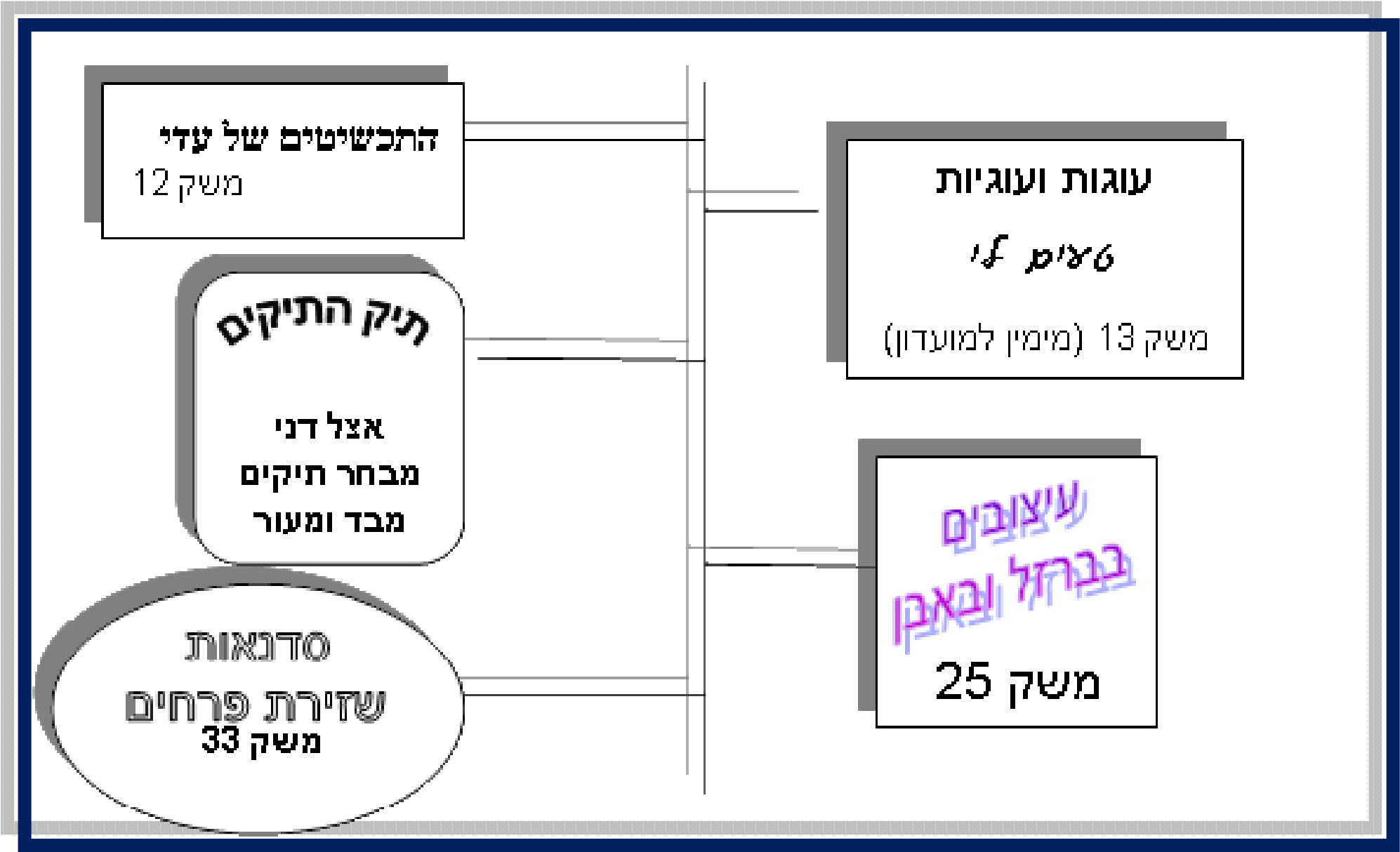 ענו על כל השאלות שלפניכם.  כתבו שלושה גורמים להתפתחותה של ההתיישבות הכפרית בנגב הצפוני לאחר קום המדינה. (3 נקודות) גורם 1	___________________________________________________גורם 2	___________________________________________________גורם 3	___________________________________________________הביאו מתוך המאמר דוגמה שתמחיש את המושג הפרחת השממה. (3 נקודות)______________________________________________________________________________________________________________________________________________________________________________איזה מן המשפטים הבאים מתאר את הנגב הצפוני כאזור סְפר? (2 נקודות)הנגב הצפוני הוא שטח מישורי שמצוי בו מאגר של מֵי תהום. ביישובי הנגב הצפוני התיישבו עולים חדשים. לאזור הנגב הצפוני נשקפו סכנות ביטחוניות. יישובי הנגב הצפוני סיפקו תוצרת חקלאית לאוכלוסייה בישראל. בנגב הצפוני הוקמו בשני העשורים הראשונים לאחר קום המדינה מושבים וקיבוצים. השלימו את המידע בתיבות הממוספרות הטבלה שלפניכם על־פי המאמר.(5 נקודות)בקיבוצים ובמושבים התעוררו עם הזמן בעיות פרנסה. כתבו שני פתרונות שמצאו בקיבוצים ושני פתרונות שמצאו במושבים לבעיית הפרנסה (בסך הכול ארבעה פתרונות). (8 נקודות)קיבוציםפתרון 1	___________________________________________________פתרון 2	___________________________________________________מושביםפתרון 1	___________________________________________________פתרון 2	___________________________________________________העתיקו מתוך המאמר משפט שיכול לשמש הסבר לשלט המוצב בכניסה לאחד המושבים בנגב הצפוני והמופיע בסוף הטקסט.  (3 נקודות) ______________________________________________________________________________________________________________________________________________________________________________חקלאי מתלבט אם להקים משק חקלאי בנגב הצפוני. האם הייתם ממליצים לו להקים משק חקלאי באזור זה? נמקו את המלצתכם על־פי המאמר. בכתיבתכם הקפידו על הניסוח, על סימני הפיסוק, על כתיב נכון ועל כתב יד ברור. (8 נקודות)____________________________________________________________________________________________________________________________________________________________________________________________________________________________________________________________________________________________________________________________________________________________לפניכם משפט מתוך המאמר ובו המילה ענף, ואחריו שתי הגדרות של המילה ענף:"במהלך השנים הייתה החקלאות ענף מרכזי וחשוב בקיבוצים".ענף:	1. שם כולל לכל בד היוצא מגזע העץ ונושא על־פי־רוב עלים, פרחים ופירות.(בהשאלה) סעיף, סניף, חלק מדבר שלם. הקיפו את מספר ההגדרה המתאימה למשמעות המילה ענף במשפט. (2 נקודות)לפניכם קטע מתוך המאמר ובו מודגשת פעמיים המילה אך.המושבים הוקמו על־ידי עולים ש(1)אך הגיעו לארץ, בדרך כלל בלא הכשרה לעיסוק בחקלאות. בשנים הראשונות היו רוב המשקים החקלאיים של המושבים רב־ענפיים וכללו רפת, לול, גידולי שדה ומטעים. (2)אך עד מהרה התברר שחקלאות רבת ענפים אינה רווחית למשק משפחתי קטן.באיזו מן המילים שלפניכם אפשר להחליף את המילה אך המסומנת בספרה (1)?(2 נקודות)אולם		רק		בגלל		פתאוםכתבו מילה נרדפת למילה אך המסומנת בספרה (2). __________________(3 נקודות)לפניכם שני משפטים.  לבני הנוער היה ידע בחקלאות. הקיבוצים הקימו משקים חקלאיים רב־ענפיים. איזו מילת קישור מתאימה להוספה בין שני המשפטים שלפניכם? (2 נקודות)לכן	אף־על־פי־כן		וגם		מפני ש קראו את הטקסטים 3-2 שלפניכם, וענו על כל השאלות שאחריהם.  טקסט 2לזכרו של דוד בן־גוריון  מעובד על־פי נאום  רֹאשַת הממשלה גולדה מאיר במליאת הכניסה בתאריך ט"ו בכסלו תשל"דמתוך: אתר הכנסתכבוד הנשיא, כבוד היושב־ראש, חברי הכנסת,  אין גבול למה שאפשר להגיד על דוד בן־גוריון ועל פועלו האדיר בתולדות עמנו מאז   עלותו ארצה בשנת 1906. בבואי לסקור את מעשיו של בן־גוריון בחרתי רק מעטים מהם, אך את המכריעים ביותר. אומנם היו נושאים שגם מנהיגים אחרים האמינו בהם, אך בן־גוריון הפך את המחשבה למעשה אדיר ועשה זאת בכל כוח השכנוע ויכולת ההכרעה שאפיינו אותו.אחד הקווים הבולטים ביותר באופיו ובדמותו של בן־גוריון היה היכולת המופלאה   לבחור מתוך מכלול של בעיות רבות שעמדו על סדר יומו של העם היהודי, את הדבר   העיקרי, המרכזי ביותר והמכריע באותה עת. כך, למשל, היה  בשנת 1946, שנתיים לפני קום המדינה, כאשר כיהן כיושב ראש הנהלת הסוכנות היהודית. בתקופה זו החליט כי יש להתכונן לפעולות הגנה בארץ־ישראל וכי הכנותינו הצבאיות הן העיקר. הוא נסע לארצות הברית, כינס עשרות יהודים מכל רחבי ארצות הברית ותיאר להם את המצב בארץ באותה עת. הוא הסביר את הצורך בנשק ובתעשיית נשק והכין אותם לעזרה שנהיה זקוקים לה. ליוזמה זו של בן־גוריון יש חשיבות מכרעת ביכולת ההגנה והלחימה כעבור פחות משלוש שנים לאחר מכן במלחמת העצמאות, בשנת 1948.    	  בעיצומו של כל מאבק שבמרכזו הוא עמד, הייתה לו היכולת המופלאה להסיק את   המסקנות הנדרשות ולקבל החלטות קשות. בשנת 1949, בעת שכבר כיהן כראש   הממשלה הראשון של מדינת ישראל, הוא החליט, בניגוד להחלטת האו"ם, להעביר את הכנסת ואת הממשלה לירושלים. לדבריו, "ירושלים יש רק אחת". במעשה זה הוכרע כי ירושלים תהיה בירת ישראל.  זכורה לכולנו הנחישות של בן־גוריון להתרכז ביישוב היהודי בנגב ובאִכלוסו. הוא רצה להגביר את ההתיישבות בנגב ולשמש דוגמה אישית. הוא קרא לבני הנוער לבוא   ולהתיישב בנגב, ולאחר שפרש מכהונת ראש הממשלה, הוא בעצמו עלה להתיישב בשדה בוקר שבנגב. כאשר אנו רואים עתה את הברכה הרבה בהתיישבות זו, בהפרחת חלקים של הנגב, בהפיכת אנשים שלא ידעו עבודת אדמה בחייהם להיותם עובדי אדמה מצליחים –  אנו יודעים להעריך את גודל חזונו של בן־גוריון ואת פועלו האדיר במפעל התיישבותי זה.  	גם האמונה של בן־גוריון במדינה יהודית בארץ־ישראל הייתה חלק ניכר מחזונו. במטרה להבטיח את עתיד המדינה ואת קיום העם היהודי הוא דרש בראש ובראשונה ממנהיגים ציוניים מהגולה שיעלו לארץ־ישראל. בשבילו ציונות פירושה עלייה. נכון, לא תמיד המנהיגים הציוניים בגולה הסכימו עם דעותיו, אך הוא לא נרתע לחזור ולשנן אותן.  כבוד היושב ראש, ברשותך וברשות חברי הכנסת אני רוצה לומר כמה מילים  אישיות. נפל בחלקי לעבוד במחיצתו של בן־גוריון לאורך שנים ארוכות. לאורך רוב השנים הייתה בינינו ידידות רבה, אך הייתה בינינו גם תקופה מרה. אני מודה לאל שבשנים האחרונות הייתה התפייסות מוחלטת ושלמה, ושאחרי יריבות מרה זכינו שנינו לידידות מחודשת וטובה.טקסט 3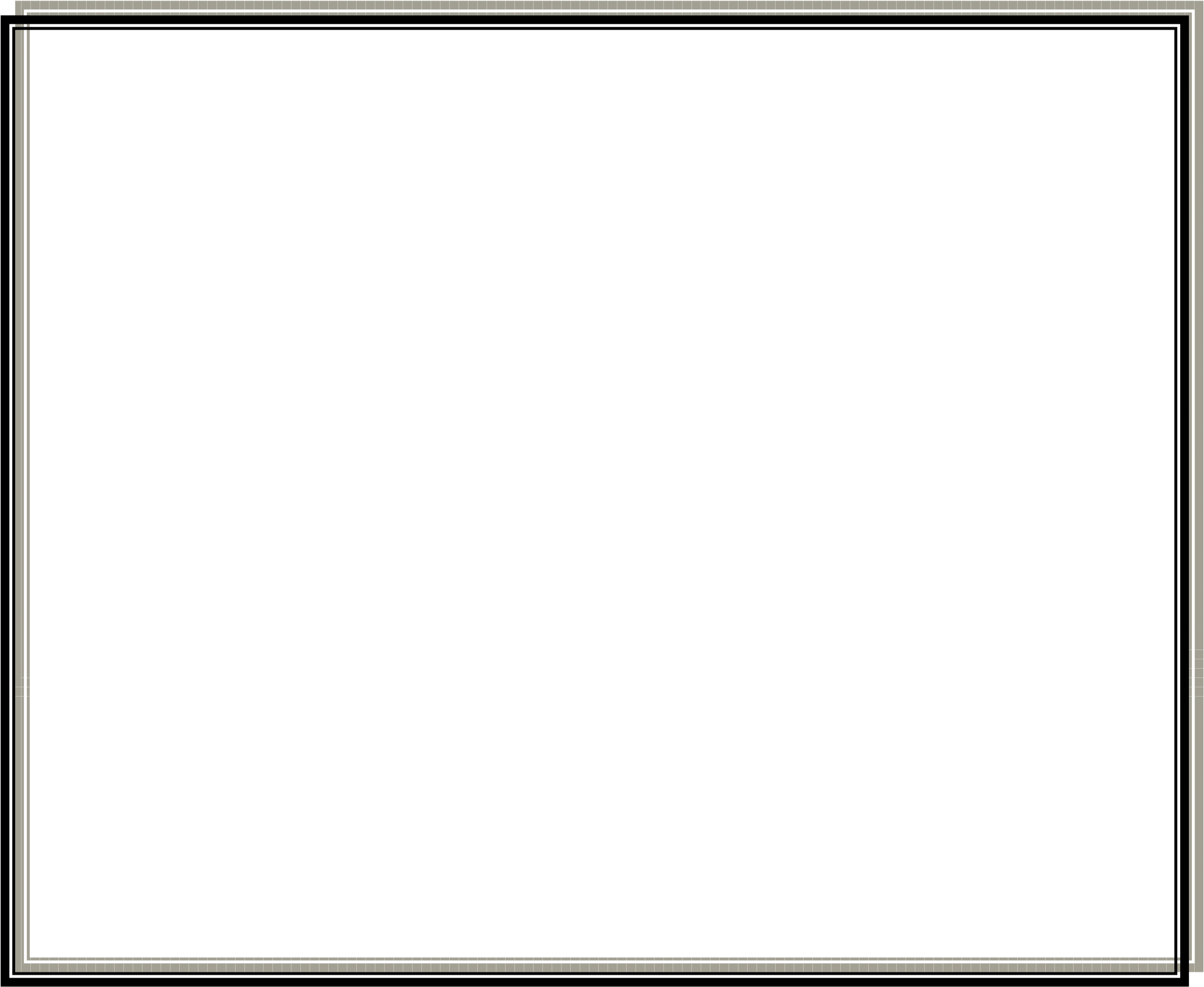 צריף בן־גוריוןמעובד על פי אתר קיבוץ שדה בוקרצריף בן־גוריון הוא צריף המגורים אשר שימש את דוד בן־גוריון ואת אישתו פּוֹלָה בקיבוץ שדה בוקר בשנים 1973-1953. לאחר מותם הפך הצריף למוזיאון העומד לרשות הציבור במסגרת המכון למורשת בן־גוריון.  עלייתו של בן־גוריון לשדה בוקר  בשנת 1952, בדרכו חזרה מתרגיל של צה"ל בנגב, ראה בן־גוריון צריף ומספר אוהלים. הוא עצר את הרכב, ירד ושוחח עם תושבי המקום. הם סיפרו לו כי הם קבוצה של צעירים אשר נלחמו על המקום במלחמת העצמאות, והם סבורים כי לא די להילחם עליו, אלא יש להתיישב בו. בן־גוריון התרשם מאוד מהמקום ומתושביו. לאחר ימים מספר התקבל בשדה בוקר מכתב מראש הממשלה ובו נכתב:  במשך 74 שנותיי בארץ ראיתי כמה מפעלים חלוציים, ואני יודע שרק בזכותכם ובזכות המפעלים החלוציים שקדמו לבואי לארץ עשינו מעט החיל אשר עשינו [...] ותסלחו לי אם אומר שלא ראיתי מימיי מפעל חלוצי כשדה בוקר [...] לא קינאתי מעולם באיש או בקיבוץ אנשים, לא ברכוש ובתואר ובסגולות שיש לאנשים [...] אולם בביקורי אצלכם היה קשה לי לדכא  בלִיבי מעין רגש של קנאה: למה לא זכיתי להשתתף במעשה מעין זה [...] היו ברוכים ותצליחו!בסוף שנת 1953, לאחר כארבע שנים שבהן כיהן בן־גוריון כראש ממשלה ושר ביטחון, הוא התפטר מתפקידיו ועבר לגור עם רעייתו בשדה בוקר שבנגב. חברי הקיבוץ התלבטו אם לקבל אדם מבוגר ומפורסם לקיבוצם המבודד, אבל לבסוף קיבלו אותו כחבר.  בן־גוריון לא פירט את הסיבות להתיישבותו בשדה בוקר. בין הסיבות שהועלו: הצורך להשתחרר מהמתח העצום שהיה כרוך בתפקיד ראש הממשלה בשנותיה הראשונות של המדינה, הרצון לקדם את ההתיישבות בנגב על־ידי דוגמה אישית וגעגועיו לתקופה שבה שימש בצעירותו פועל במושבות החקלאיות פתח תקווה, כפר סבא, ראשון לציון וסג'רה.ענו על כל השאלות שלפניכם.  לפניכם ציוני דרך מרכזיים בתולדות חייו של דוד בן־גוריון. על פי טקסטים 2 ו־3, השלימו את הנתונים החסרים בארבע התיבות הריקות. (4 נקודות) לפניכם כמה תכונות שאפיינו את בן־גוריון. על פי טקסט 2, ציינו תחת כל אחת מן התכונות את המעשה שמדגים  תכונה זו. (6 נקודות) בעל יכולת לקבל החלטות__________________________________________________________________________________________________________________נותן דוגמה אישית________________________________________________________________________________________________________________איש חזון________________________________________________________________________________________________________________המאמר לזכרו של דוד בן־גוריון הוא נאום שנשאה רֹאשַת הממשלה דאז גולדה מאיר.הביאו מהמאמר דוגמה אחת לכל אחד ממאפייני הנאום האלה. (4 נקודות)   פניה לנמענים ________________________________________  דיבור בגוף ראשון _____________________________________  העתיקו מתוך הנאום שני צירופי מילים המעידים על הערכתה הרבה של גולדה מאיר  לבן־גוריון. (2 נקודות)(1) ____________________  (2) ____________________  בטקסט 2 כתוב: "לא תמיד המנהיגים הציוניים בגולה הסכימו עם דעותיו, אך הוא לא נרתע לחזור ולשנן אותן". הקף את מילת קישור שניתן להמיר בה את מילת הקישור אך המודגשת בקו? (2 נקודות)לכן		אף־על־פי־כן 		לאחר מכן 		כמו כן בטקסט 2 כתוב: "נפל בחלקי לעבוד במחיצתו של בן־גוריון לאורך שנים ארוכות".  הקף במעגל את הפועל המבטא את משמעות הביטוי נפל בחלקי. (2 נקודות)      העדפתי	בחרתי 		נאלצתי 		זכיתי בטקסט צריף בן־גוריון כתוב כי כאשר התפטר בן־גוריון מתפקידו בראשות הממשלה הוא עבר לגור עם רעייתו בקיבוץ שדה בוקר שבנגב. נבחרתם לוועדת הקיבוץ שדנה בבקשתו של בן־גוריון להיקלט בקיבוץ. על־פי טקסט 3, כתבו נימוק אחד בעד קליטתו של בן־גוריון ורעייתו בקיבוץ ונימוק אחד נגד קליטתם. (4 נקודות)  נימוק אחד בעד קליטתו של בן־גוריון בקיבוץ:____________________________________________________________________________________________________________________________נימוק אחד נגד קליטתו של בן־גוריון בקיבוץ:____________________________________________________________________________________________________________________________במסגרת לימוד הנושא השנתי "מנהיגים ומנהיגות" הציעו המורים בבית ספרך לשלב בטיול השנתי ביקור בצריף בן־גוריון. ההצעה הובאה לדיון בפני התלמידים. מה דעתכם על הצעה זו? נמקו את דבריכם. בכתיבתכם הקפידו על הניסוח, על סימני הפיסוק, על כתיב נכון ועל כתב יד ברור.(10 נקודות)______________________________________________________________________________________________________________________________________________________________________________________________________________________________________________________________________________________________________________________________________________________________________________חלק שני – הבעה בכתבמטלת כתיבה (25 נקודות)בדברים שנשאה ראשת הממשלה גולדה מאיר לזכרו של דוד בן־גוריון אמרה בין השאר את הדברים האלה: "לאורך רוב השנים הייתה בינינו ידידות רבה, אך הייתה בינינו גם תקופה מרה. אני מודה לאל שבשנים האחרונות הייתה התפייסות מוחלטת ושלמה, ושאחרי יריבות מרה זכינו שנינו לידידות מחודשת וטובה."במסגרת העיסוק בנושא הרעות וחברות בשיעורי חינוך הוחלט לפרסם אסופת חיבורי תלמידים בנושא, ונתבקשתם לכתוב חיבור בנושא חשיבותה של ההתפייסות. תוכלו להתייחס לנושא בהיבט של התפייסות בין חברים, בין מגזרים וחֲבָרוֹת או בין מדינות. כתבו חיבור בנושא בהיקף של כ־200 מילים.ב ה צ ל ח המושבים  קיבוצים  תבחינים4.בני נוער מהארץ ומחו"ל  .15.  .2קבלת הכשרה חקלאיתרב־ענפיים  .3סוג המשקים החקלאיים1.2.מכהן כראש הממשלה הראשון3.עובר לגור בשדה בוקרנפטר19061946194819494.1973